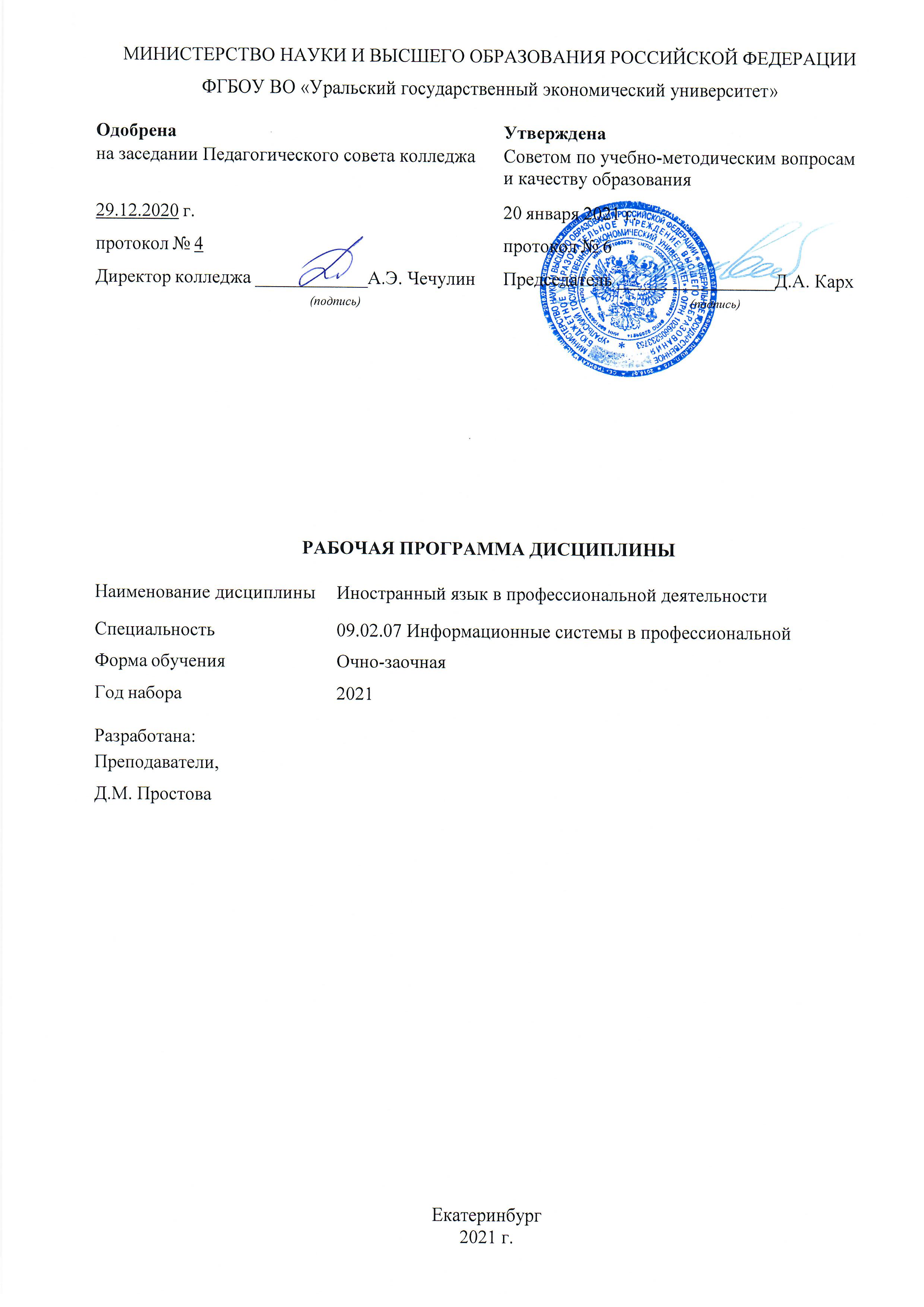 СОДЕРЖАНИЕСОДЕРЖАНИЕВВЕДЕНИЕ31. ЦЕЛЬ ОСВОЕНИЯ ДИСЦИПЛИНЫ32. МЕСТО ДИСЦИПЛИНЫ В СТРУКТУРЕ ООП33. ОБЪЕМ ДИСЦИПЛИНЫ34. ПЛАНИРУЕМЫЕ РЕЗУЛЬТАТЫ ОСВОЕНИЯ ООП45. ТЕМАТИЧЕСКИЙ ПЛАН56. ФОРМЫ ТЕКУЩЕГО КОНТРОЛЯ И ПРОМЕЖУТОЧНОЙ АТТЕСТАЦИИШКАЛЫ ОЦЕНИВАНИЯ56. ФОРМЫ ТЕКУЩЕГО КОНТРОЛЯ И ПРОМЕЖУТОЧНОЙ АТТЕСТАЦИИШКАЛЫ ОЦЕНИВАНИЯ7. СОДЕРЖАНИЕ ДИСЦИПЛИНЫ88. ОСОБЕННОСТИ ОРГАНИЗАЦИИ ОБРАЗОВАТЕЛЬНОГОПРОЦЕССА ПО ДИСЦИПЛИНЕ ДЛЯ ЛИЦ С ОГРАНИЧЕННЫМИ ВОЗМОЖНОСТЯМИ ЗДОРОВЬЯ118. ОСОБЕННОСТИ ОРГАНИЗАЦИИ ОБРАЗОВАТЕЛЬНОГОПРОЦЕССА ПО ДИСЦИПЛИНЕ ДЛЯ ЛИЦ С ОГРАНИЧЕННЫМИ ВОЗМОЖНОСТЯМИ ЗДОРОВЬЯ9. ПЕРЕЧЕНЬ ОСНОВНОЙ И ДОПОЛНИТЕЛЬНОЙ УЧЕБНОЙ ЛИТЕРАТУРЫ, НЕОБХОДИМОЙ ДЛЯ ОСВОЕНИЯ ДИСЦИПЛИНЫ119. ПЕРЕЧЕНЬ ОСНОВНОЙ И ДОПОЛНИТЕЛЬНОЙ УЧЕБНОЙ ЛИТЕРАТУРЫ, НЕОБХОДИМОЙ ДЛЯ ОСВОЕНИЯ ДИСЦИПЛИНЫ10. ПЕРЕЧЕНЬ ИНФОРМАЦИОННЫХ ТЕХНОЛОГИЙ, ВКЛЮЧАЯ ПЕРЕЧЕНЬ ЛИЦЕНЗИОННОГО ПРОГРАММНОГО ОБЕСПЕЧЕНИЯ И ИНФОРМАЦИОННЫХ СПРАВОЧНЫХ СИСТЕМ,  ОНЛАЙН КУРСОВ, ИСПОЛЬЗУЕМЫХ ПРИ ОСУЩЕСТВЛЕНИИ ОБРАЗОВАТЕЛЬНОГО ПРОЦЕССА ПО ДИСЦИПЛИНЕ1210. ПЕРЕЧЕНЬ ИНФОРМАЦИОННЫХ ТЕХНОЛОГИЙ, ВКЛЮЧАЯ ПЕРЕЧЕНЬ ЛИЦЕНЗИОННОГО ПРОГРАММНОГО ОБЕСПЕЧЕНИЯ И ИНФОРМАЦИОННЫХ СПРАВОЧНЫХ СИСТЕМ,  ОНЛАЙН КУРСОВ, ИСПОЛЬЗУЕМЫХ ПРИ ОСУЩЕСТВЛЕНИИ ОБРАЗОВАТЕЛЬНОГО ПРОЦЕССА ПО ДИСЦИПЛИНЕ11. ОПИСАНИЕ МАТЕРИАЛЬНО-ТЕХНИЧЕСКОЙ БАЗЫ, НЕОБХОДИМОЙ ДЛЯ ОСУЩЕСТВЛЕНИЯ ОБРАЗОВАТЕЛЬНОГО ПРОЦЕССА ПО ДИСЦИПЛИНЕ1211. ОПИСАНИЕ МАТЕРИАЛЬНО-ТЕХНИЧЕСКОЙ БАЗЫ, НЕОБХОДИМОЙ ДЛЯ ОСУЩЕСТВЛЕНИЯ ОБРАЗОВАТЕЛЬНОГО ПРОЦЕССА ПО ДИСЦИПЛИНЕВВЕДЕНИЕВВЕДЕНИЕВВЕДЕНИЕВВЕДЕНИЕВВЕДЕНИЕВВЕДЕНИЕВВЕДЕНИЕВВЕДЕНИЕВВЕДЕНИЕВВЕДЕНИЕРабочая программа дисциплины является частью основной образовательной программы среднего профессионального образования - программы подготовки специалистов среднего звена, разработанной в соответствии с ФГОС СПОРабочая программа дисциплины является частью основной образовательной программы среднего профессионального образования - программы подготовки специалистов среднего звена, разработанной в соответствии с ФГОС СПОРабочая программа дисциплины является частью основной образовательной программы среднего профессионального образования - программы подготовки специалистов среднего звена, разработанной в соответствии с ФГОС СПОРабочая программа дисциплины является частью основной образовательной программы среднего профессионального образования - программы подготовки специалистов среднего звена, разработанной в соответствии с ФГОС СПОРабочая программа дисциплины является частью основной образовательной программы среднего профессионального образования - программы подготовки специалистов среднего звена, разработанной в соответствии с ФГОС СПОРабочая программа дисциплины является частью основной образовательной программы среднего профессионального образования - программы подготовки специалистов среднего звена, разработанной в соответствии с ФГОС СПОРабочая программа дисциплины является частью основной образовательной программы среднего профессионального образования - программы подготовки специалистов среднего звена, разработанной в соответствии с ФГОС СПОРабочая программа дисциплины является частью основной образовательной программы среднего профессионального образования - программы подготовки специалистов среднего звена, разработанной в соответствии с ФГОС СПОРабочая программа дисциплины является частью основной образовательной программы среднего профессионального образования - программы подготовки специалистов среднего звена, разработанной в соответствии с ФГОС СПОРабочая программа дисциплины является частью основной образовательной программы среднего профессионального образования - программы подготовки специалистов среднего звена, разработанной в соответствии с ФГОС СПОФГОС СПОФедеральный государственный образовательный стандарт среднего профессионального образования по специальности 09.02.07 Информационные системы и программирование . (приказ Минобрнауки России от 09.12.2016 г. № 1547)Федеральный государственный образовательный стандарт среднего профессионального образования по специальности 09.02.07 Информационные системы и программирование . (приказ Минобрнауки России от 09.12.2016 г. № 1547)Федеральный государственный образовательный стандарт среднего профессионального образования по специальности 09.02.07 Информационные системы и программирование . (приказ Минобрнауки России от 09.12.2016 г. № 1547)Федеральный государственный образовательный стандарт среднего профессионального образования по специальности 09.02.07 Информационные системы и программирование . (приказ Минобрнауки России от 09.12.2016 г. № 1547)Федеральный государственный образовательный стандарт среднего профессионального образования по специальности 09.02.07 Информационные системы и программирование . (приказ Минобрнауки России от 09.12.2016 г. № 1547)Федеральный государственный образовательный стандарт среднего профессионального образования по специальности 09.02.07 Информационные системы и программирование . (приказ Минобрнауки России от 09.12.2016 г. № 1547)Федеральный государственный образовательный стандарт среднего профессионального образования по специальности 09.02.07 Информационные системы и программирование . (приказ Минобрнауки России от 09.12.2016 г. № 1547)ПС1. ЦЕЛЬ ОСВОЕНИЯ ДИСЦИПЛИНЫ 1. ЦЕЛЬ ОСВОЕНИЯ ДИСЦИПЛИНЫ 1. ЦЕЛЬ ОСВОЕНИЯ ДИСЦИПЛИНЫ 1. ЦЕЛЬ ОСВОЕНИЯ ДИСЦИПЛИНЫ 1. ЦЕЛЬ ОСВОЕНИЯ ДИСЦИПЛИНЫ 1. ЦЕЛЬ ОСВОЕНИЯ ДИСЦИПЛИНЫ 1. ЦЕЛЬ ОСВОЕНИЯ ДИСЦИПЛИНЫ 1. ЦЕЛЬ ОСВОЕНИЯ ДИСЦИПЛИНЫ 1. ЦЕЛЬ ОСВОЕНИЯ ДИСЦИПЛИНЫ 1. ЦЕЛЬ ОСВОЕНИЯ ДИСЦИПЛИНЫ Целью дисциплины является дальнейшее совершенствование языковой и коммуникативной компетенции студентов на уровне, позволяющем успешное использование английского языка в будущей профессиональной деятельности, свободно пользоваться наиболее употребительными языковыми средствами для осуществления деловых контактов, для ведения корреспонденции и составления деловых документов, а также для самостоятельной работы со специальной литературой на иностранном языке с целью получения профессиональной информации.В результате освоения дисциплины обучающийся должен:Знать:- правила построения простых и сложных предложений на профессиональные темы;- основные общеупотребительные глаголы (бытовая и профессиональная лексика);- лексический минимум, относящийся к описанию предметов, средств и процессов профессиональной деятельности;- особенности произношения;- правила чтения текстов профессиональной направленности.Уметь:- понимать общий смысл четко произнесенных высказываний на известные темы (профессиональные и бытовые);- понимать тексты на базовые профессиональные темы;- участвовать в диалогах на знакомые общие и профессиональные темы;- строить простые высказывания о себе и о своей профессиональной деятельности;- кратко обосновывать и объяснить свои действия (текущие и планируемые);- писать простые связные сообщения на знакомые или интересующие профессиональные темы, правила построения простых и сложных предложений на профессиональные темыЦелью дисциплины является дальнейшее совершенствование языковой и коммуникативной компетенции студентов на уровне, позволяющем успешное использование английского языка в будущей профессиональной деятельности, свободно пользоваться наиболее употребительными языковыми средствами для осуществления деловых контактов, для ведения корреспонденции и составления деловых документов, а также для самостоятельной работы со специальной литературой на иностранном языке с целью получения профессиональной информации.В результате освоения дисциплины обучающийся должен:Знать:- правила построения простых и сложных предложений на профессиональные темы;- основные общеупотребительные глаголы (бытовая и профессиональная лексика);- лексический минимум, относящийся к описанию предметов, средств и процессов профессиональной деятельности;- особенности произношения;- правила чтения текстов профессиональной направленности.Уметь:- понимать общий смысл четко произнесенных высказываний на известные темы (профессиональные и бытовые);- понимать тексты на базовые профессиональные темы;- участвовать в диалогах на знакомые общие и профессиональные темы;- строить простые высказывания о себе и о своей профессиональной деятельности;- кратко обосновывать и объяснить свои действия (текущие и планируемые);- писать простые связные сообщения на знакомые или интересующие профессиональные темы, правила построения простых и сложных предложений на профессиональные темыЦелью дисциплины является дальнейшее совершенствование языковой и коммуникативной компетенции студентов на уровне, позволяющем успешное использование английского языка в будущей профессиональной деятельности, свободно пользоваться наиболее употребительными языковыми средствами для осуществления деловых контактов, для ведения корреспонденции и составления деловых документов, а также для самостоятельной работы со специальной литературой на иностранном языке с целью получения профессиональной информации.В результате освоения дисциплины обучающийся должен:Знать:- правила построения простых и сложных предложений на профессиональные темы;- основные общеупотребительные глаголы (бытовая и профессиональная лексика);- лексический минимум, относящийся к описанию предметов, средств и процессов профессиональной деятельности;- особенности произношения;- правила чтения текстов профессиональной направленности.Уметь:- понимать общий смысл четко произнесенных высказываний на известные темы (профессиональные и бытовые);- понимать тексты на базовые профессиональные темы;- участвовать в диалогах на знакомые общие и профессиональные темы;- строить простые высказывания о себе и о своей профессиональной деятельности;- кратко обосновывать и объяснить свои действия (текущие и планируемые);- писать простые связные сообщения на знакомые или интересующие профессиональные темы, правила построения простых и сложных предложений на профессиональные темыЦелью дисциплины является дальнейшее совершенствование языковой и коммуникативной компетенции студентов на уровне, позволяющем успешное использование английского языка в будущей профессиональной деятельности, свободно пользоваться наиболее употребительными языковыми средствами для осуществления деловых контактов, для ведения корреспонденции и составления деловых документов, а также для самостоятельной работы со специальной литературой на иностранном языке с целью получения профессиональной информации.В результате освоения дисциплины обучающийся должен:Знать:- правила построения простых и сложных предложений на профессиональные темы;- основные общеупотребительные глаголы (бытовая и профессиональная лексика);- лексический минимум, относящийся к описанию предметов, средств и процессов профессиональной деятельности;- особенности произношения;- правила чтения текстов профессиональной направленности.Уметь:- понимать общий смысл четко произнесенных высказываний на известные темы (профессиональные и бытовые);- понимать тексты на базовые профессиональные темы;- участвовать в диалогах на знакомые общие и профессиональные темы;- строить простые высказывания о себе и о своей профессиональной деятельности;- кратко обосновывать и объяснить свои действия (текущие и планируемые);- писать простые связные сообщения на знакомые или интересующие профессиональные темы, правила построения простых и сложных предложений на профессиональные темыЦелью дисциплины является дальнейшее совершенствование языковой и коммуникативной компетенции студентов на уровне, позволяющем успешное использование английского языка в будущей профессиональной деятельности, свободно пользоваться наиболее употребительными языковыми средствами для осуществления деловых контактов, для ведения корреспонденции и составления деловых документов, а также для самостоятельной работы со специальной литературой на иностранном языке с целью получения профессиональной информации.В результате освоения дисциплины обучающийся должен:Знать:- правила построения простых и сложных предложений на профессиональные темы;- основные общеупотребительные глаголы (бытовая и профессиональная лексика);- лексический минимум, относящийся к описанию предметов, средств и процессов профессиональной деятельности;- особенности произношения;- правила чтения текстов профессиональной направленности.Уметь:- понимать общий смысл четко произнесенных высказываний на известные темы (профессиональные и бытовые);- понимать тексты на базовые профессиональные темы;- участвовать в диалогах на знакомые общие и профессиональные темы;- строить простые высказывания о себе и о своей профессиональной деятельности;- кратко обосновывать и объяснить свои действия (текущие и планируемые);- писать простые связные сообщения на знакомые или интересующие профессиональные темы, правила построения простых и сложных предложений на профессиональные темыЦелью дисциплины является дальнейшее совершенствование языковой и коммуникативной компетенции студентов на уровне, позволяющем успешное использование английского языка в будущей профессиональной деятельности, свободно пользоваться наиболее употребительными языковыми средствами для осуществления деловых контактов, для ведения корреспонденции и составления деловых документов, а также для самостоятельной работы со специальной литературой на иностранном языке с целью получения профессиональной информации.В результате освоения дисциплины обучающийся должен:Знать:- правила построения простых и сложных предложений на профессиональные темы;- основные общеупотребительные глаголы (бытовая и профессиональная лексика);- лексический минимум, относящийся к описанию предметов, средств и процессов профессиональной деятельности;- особенности произношения;- правила чтения текстов профессиональной направленности.Уметь:- понимать общий смысл четко произнесенных высказываний на известные темы (профессиональные и бытовые);- понимать тексты на базовые профессиональные темы;- участвовать в диалогах на знакомые общие и профессиональные темы;- строить простые высказывания о себе и о своей профессиональной деятельности;- кратко обосновывать и объяснить свои действия (текущие и планируемые);- писать простые связные сообщения на знакомые или интересующие профессиональные темы, правила построения простых и сложных предложений на профессиональные темыЦелью дисциплины является дальнейшее совершенствование языковой и коммуникативной компетенции студентов на уровне, позволяющем успешное использование английского языка в будущей профессиональной деятельности, свободно пользоваться наиболее употребительными языковыми средствами для осуществления деловых контактов, для ведения корреспонденции и составления деловых документов, а также для самостоятельной работы со специальной литературой на иностранном языке с целью получения профессиональной информации.В результате освоения дисциплины обучающийся должен:Знать:- правила построения простых и сложных предложений на профессиональные темы;- основные общеупотребительные глаголы (бытовая и профессиональная лексика);- лексический минимум, относящийся к описанию предметов, средств и процессов профессиональной деятельности;- особенности произношения;- правила чтения текстов профессиональной направленности.Уметь:- понимать общий смысл четко произнесенных высказываний на известные темы (профессиональные и бытовые);- понимать тексты на базовые профессиональные темы;- участвовать в диалогах на знакомые общие и профессиональные темы;- строить простые высказывания о себе и о своей профессиональной деятельности;- кратко обосновывать и объяснить свои действия (текущие и планируемые);- писать простые связные сообщения на знакомые или интересующие профессиональные темы, правила построения простых и сложных предложений на профессиональные темыЦелью дисциплины является дальнейшее совершенствование языковой и коммуникативной компетенции студентов на уровне, позволяющем успешное использование английского языка в будущей профессиональной деятельности, свободно пользоваться наиболее употребительными языковыми средствами для осуществления деловых контактов, для ведения корреспонденции и составления деловых документов, а также для самостоятельной работы со специальной литературой на иностранном языке с целью получения профессиональной информации.В результате освоения дисциплины обучающийся должен:Знать:- правила построения простых и сложных предложений на профессиональные темы;- основные общеупотребительные глаголы (бытовая и профессиональная лексика);- лексический минимум, относящийся к описанию предметов, средств и процессов профессиональной деятельности;- особенности произношения;- правила чтения текстов профессиональной направленности.Уметь:- понимать общий смысл четко произнесенных высказываний на известные темы (профессиональные и бытовые);- понимать тексты на базовые профессиональные темы;- участвовать в диалогах на знакомые общие и профессиональные темы;- строить простые высказывания о себе и о своей профессиональной деятельности;- кратко обосновывать и объяснить свои действия (текущие и планируемые);- писать простые связные сообщения на знакомые или интересующие профессиональные темы, правила построения простых и сложных предложений на профессиональные темыЦелью дисциплины является дальнейшее совершенствование языковой и коммуникативной компетенции студентов на уровне, позволяющем успешное использование английского языка в будущей профессиональной деятельности, свободно пользоваться наиболее употребительными языковыми средствами для осуществления деловых контактов, для ведения корреспонденции и составления деловых документов, а также для самостоятельной работы со специальной литературой на иностранном языке с целью получения профессиональной информации.В результате освоения дисциплины обучающийся должен:Знать:- правила построения простых и сложных предложений на профессиональные темы;- основные общеупотребительные глаголы (бытовая и профессиональная лексика);- лексический минимум, относящийся к описанию предметов, средств и процессов профессиональной деятельности;- особенности произношения;- правила чтения текстов профессиональной направленности.Уметь:- понимать общий смысл четко произнесенных высказываний на известные темы (профессиональные и бытовые);- понимать тексты на базовые профессиональные темы;- участвовать в диалогах на знакомые общие и профессиональные темы;- строить простые высказывания о себе и о своей профессиональной деятельности;- кратко обосновывать и объяснить свои действия (текущие и планируемые);- писать простые связные сообщения на знакомые или интересующие профессиональные темы, правила построения простых и сложных предложений на профессиональные темыЦелью дисциплины является дальнейшее совершенствование языковой и коммуникативной компетенции студентов на уровне, позволяющем успешное использование английского языка в будущей профессиональной деятельности, свободно пользоваться наиболее употребительными языковыми средствами для осуществления деловых контактов, для ведения корреспонденции и составления деловых документов, а также для самостоятельной работы со специальной литературой на иностранном языке с целью получения профессиональной информации.В результате освоения дисциплины обучающийся должен:Знать:- правила построения простых и сложных предложений на профессиональные темы;- основные общеупотребительные глаголы (бытовая и профессиональная лексика);- лексический минимум, относящийся к описанию предметов, средств и процессов профессиональной деятельности;- особенности произношения;- правила чтения текстов профессиональной направленности.Уметь:- понимать общий смысл четко произнесенных высказываний на известные темы (профессиональные и бытовые);- понимать тексты на базовые профессиональные темы;- участвовать в диалогах на знакомые общие и профессиональные темы;- строить простые высказывания о себе и о своей профессиональной деятельности;- кратко обосновывать и объяснить свои действия (текущие и планируемые);- писать простые связные сообщения на знакомые или интересующие профессиональные темы, правила построения простых и сложных предложений на профессиональные темы2. МЕСТО ДИСЦИПЛИНЫ В СТРУКТУРЕ ООП 2. МЕСТО ДИСЦИПЛИНЫ В СТРУКТУРЕ ООП 2. МЕСТО ДИСЦИПЛИНЫ В СТРУКТУРЕ ООП 2. МЕСТО ДИСЦИПЛИНЫ В СТРУКТУРЕ ООП 2. МЕСТО ДИСЦИПЛИНЫ В СТРУКТУРЕ ООП 2. МЕСТО ДИСЦИПЛИНЫ В СТРУКТУРЕ ООП 2. МЕСТО ДИСЦИПЛИНЫ В СТРУКТУРЕ ООП 2. МЕСТО ДИСЦИПЛИНЫ В СТРУКТУРЕ ООП 2. МЕСТО ДИСЦИПЛИНЫ В СТРУКТУРЕ ООП 2. МЕСТО ДИСЦИПЛИНЫ В СТРУКТУРЕ ООП Дисциплина относится к вариативной части учебного плана.Дисциплина относится к вариативной части учебного плана.Дисциплина относится к вариативной части учебного плана.Дисциплина относится к вариативной части учебного плана.Дисциплина относится к вариативной части учебного плана.Дисциплина относится к вариативной части учебного плана.Дисциплина относится к вариативной части учебного плана.Дисциплина относится к вариативной части учебного плана.Дисциплина относится к вариативной части учебного плана.Дисциплина относится к вариативной части учебного плана.3. ОБЪЕМ ДИСЦИПЛИНЫ3. ОБЪЕМ ДИСЦИПЛИНЫ3. ОБЪЕМ ДИСЦИПЛИНЫ3. ОБЪЕМ ДИСЦИПЛИНЫ3. ОБЪЕМ ДИСЦИПЛИНЫ3. ОБЪЕМ ДИСЦИПЛИНЫ3. ОБЪЕМ ДИСЦИПЛИНЫ3. ОБЪЕМ ДИСЦИПЛИНЫ3. ОБЪЕМ ДИСЦИПЛИНЫ3. ОБЪЕМ ДИСЦИПЛИНЫПромежуточный контрольПромежуточный контрольПромежуточный контрольЧасовЧасовЧасовЧасовПромежуточный контрольПромежуточный контрольПромежуточный контрольВсего за семестрКонтактная работа .(по уч.зан.)Контактная работа .(по уч.зан.)Самостоятель ная работав том числе подготовка контрольных и курсовыхПромежуточный контрольПромежуточный контрольПромежуточный контрольВсего за семестрВсегоПрактические занятия,включая курсовое проектировани еСамостоятель ная работав том числе подготовка контрольных и курсовыхСеместр 1Семестр 1Семестр 1Семестр 1Семестр 1Семестр 1Семестр 1Семестр 1022380Семестр 2Семестр 2Семестр 2Семестр 2Семестр 2Семестр 2Семестр 2Семестр 2ЗачетЗачетЗачет022240Семестр 3Семестр 3Семестр 3Семестр 3Семестр 3Семестр 3Семестр 3Семестр 30022400Семестр 4Семестр 4Семестр 4Семестр 4Семестр 4Семестр 4Семестр 4Зачет0022280Семестр 5Семестр 5Семестр 5Семестр 5Семестр 5Семестр 5Семестр 5002222140Семестр 6Семестр 6Семестр 6Семестр 6Семестр 6Семестр 6Семестр 6Зачет001616240Семестр 7Семестр 7Семестр 7Семестр 7Семестр 7Семестр 7Семестр 700181800Семестр 8Семестр 8Семестр 8Семестр 8Семестр 8Семестр 8Семестр 8Зачет с оценкой0014140000787816804.ПЛАНИРУЕМЫЕ РЕЗУЛЬТАТЫ ОСВОЕНИЯ ООП 4.ПЛАНИРУЕМЫЕ РЕЗУЛЬТАТЫ ОСВОЕНИЯ ООП 4.ПЛАНИРУЕМЫЕ РЕЗУЛЬТАТЫ ОСВОЕНИЯ ООП 4.ПЛАНИРУЕМЫЕ РЕЗУЛЬТАТЫ ОСВОЕНИЯ ООП 4.ПЛАНИРУЕМЫЕ РЕЗУЛЬТАТЫ ОСВОЕНИЯ ООП 4.ПЛАНИРУЕМЫЕ РЕЗУЛЬТАТЫ ОСВОЕНИЯ ООП 4.ПЛАНИРУЕМЫЕ РЕЗУЛЬТАТЫ ОСВОЕНИЯ ООП 4.ПЛАНИРУЕМЫЕ РЕЗУЛЬТАТЫ ОСВОЕНИЯ ООП В результате освоения ООП у выпускника должны быть сформированы компетенции, установленные в соответствии ФГОС СПО.В результате освоения ООП у выпускника должны быть сформированы компетенции, установленные в соответствии ФГОС СПО.В результате освоения ООП у выпускника должны быть сформированы компетенции, установленные в соответствии ФГОС СПО.В результате освоения ООП у выпускника должны быть сформированы компетенции, установленные в соответствии ФГОС СПО.В результате освоения ООП у выпускника должны быть сформированы компетенции, установленные в соответствии ФГОС СПО.В результате освоения ООП у выпускника должны быть сформированы компетенции, установленные в соответствии ФГОС СПО.В результате освоения ООП у выпускника должны быть сформированы компетенции, установленные в соответствии ФГОС СПО.В результате освоения ООП у выпускника должны быть сформированы компетенции, установленные в соответствии ФГОС СПО.Общие компетенции (ОК)Общие компетенции (ОК)Общие компетенции (ОК)Общие компетенции (ОК)Общие компетенции (ОК)Общие компетенции (ОК)Общие компетенции (ОК)Общие компетенции (ОК)Шифр и наименование компетенцииШифр и наименование компетенцииИндикаторы достижения компетенцийИндикаторы достижения компетенцийИндикаторы достижения компетенцийИндикаторы достижения компетенцийИндикаторы достижения компетенцийИндикаторы достижения компетенцийОК 06. Проявлять гражданско-патриотическую позицию, демонстрировать осознанное поведение на основе традиционных общечеловеческих ценностей, применять стандарты антикоррупционного поведения.ОК 06. Проявлять гражданско-патриотическую позицию, демонстрировать осознанное поведение на основе традиционных общечеловеческих ценностей, применять стандарты антикоррупционного поведения.Уметь:- кратко обосновывать и объяснить свои действия (текущие и планируемые)Знать:- особенности произношения;-правила чтения текстов профессиональной направленностиУметь:- кратко обосновывать и объяснить свои действия (текущие и планируемые)Знать:- особенности произношения;-правила чтения текстов профессиональной направленностиУметь:- кратко обосновывать и объяснить свои действия (текущие и планируемые)Знать:- особенности произношения;-правила чтения текстов профессиональной направленностиУметь:- кратко обосновывать и объяснить свои действия (текущие и планируемые)Знать:- особенности произношения;-правила чтения текстов профессиональной направленностиУметь:- кратко обосновывать и объяснить свои действия (текущие и планируемые)Знать:- особенности произношения;-правила чтения текстов профессиональной направленностиУметь:- кратко обосновывать и объяснить свои действия (текущие и планируемые)Знать:- особенности произношения;-правила чтения текстов профессиональной направленностиОК 10. Пользоваться профессиональной документацией на государственном и иностранном языках.ОК 10. Пользоваться профессиональной документацией на государственном и иностранном языках.Уметь:- понимать тексты на базовые профессиональные темы- писать простые связные сообщения на знакомые или интересующие профессиональные темы, правила построения простых и сложных предложений на профессиональные темыЗнать:- основные общеупотребительные глаголы (бытовая и профессиональная лексика)Уметь:- понимать тексты на базовые профессиональные темы- писать простые связные сообщения на знакомые или интересующие профессиональные темы, правила построения простых и сложных предложений на профессиональные темыЗнать:- основные общеупотребительные глаголы (бытовая и профессиональная лексика)Уметь:- понимать тексты на базовые профессиональные темы- писать простые связные сообщения на знакомые или интересующие профессиональные темы, правила построения простых и сложных предложений на профессиональные темыЗнать:- основные общеупотребительные глаголы (бытовая и профессиональная лексика)Уметь:- понимать тексты на базовые профессиональные темы- писать простые связные сообщения на знакомые или интересующие профессиональные темы, правила построения простых и сложных предложений на профессиональные темыЗнать:- основные общеупотребительные глаголы (бытовая и профессиональная лексика)Уметь:- понимать тексты на базовые профессиональные темы- писать простые связные сообщения на знакомые или интересующие профессиональные темы, правила построения простых и сложных предложений на профессиональные темыЗнать:- основные общеупотребительные глаголы (бытовая и профессиональная лексика)Уметь:- понимать тексты на базовые профессиональные темы- писать простые связные сообщения на знакомые или интересующие профессиональные темы, правила построения простых и сложных предложений на профессиональные темыЗнать:- основные общеупотребительные глаголы (бытовая и профессиональная лексика)ОК 01. Выбирать способы решения задач профессиональной деятельности, применительно к различным контекстам.ОК 01. Выбирать способы решения задач профессиональной деятельности, применительно к различным контекстам.Уметь:- строить простые высказывания о себе и о своей профессиональной деятельностиЗнать:- лексический минимум, относящийся к описанию предметов, средств и процессов профессиональной деятельности;правила построения простых и сложных предложений на профессиональные темыУметь:- строить простые высказывания о себе и о своей профессиональной деятельностиЗнать:- лексический минимум, относящийся к описанию предметов, средств и процессов профессиональной деятельности;правила построения простых и сложных предложений на профессиональные темыУметь:- строить простые высказывания о себе и о своей профессиональной деятельностиЗнать:- лексический минимум, относящийся к описанию предметов, средств и процессов профессиональной деятельности;правила построения простых и сложных предложений на профессиональные темыУметь:- строить простые высказывания о себе и о своей профессиональной деятельностиЗнать:- лексический минимум, относящийся к описанию предметов, средств и процессов профессиональной деятельности;правила построения простых и сложных предложений на профессиональные темыУметь:- строить простые высказывания о себе и о своей профессиональной деятельностиЗнать:- лексический минимум, относящийся к описанию предметов, средств и процессов профессиональной деятельности;правила построения простых и сложных предложений на профессиональные темыУметь:- строить простые высказывания о себе и о своей профессиональной деятельностиЗнать:- лексический минимум, относящийся к описанию предметов, средств и процессов профессиональной деятельности;правила построения простых и сложных предложений на профессиональные темыОК 04. Работать в коллективе и команде, эффективно взаимодействовать с коллегами, руководством, клиентами.ОК 04. Работать в коллективе и команде, эффективно взаимодействовать с коллегами, руководством, клиентами.Уметь:- участвовать в диалогах на знакомые общие и профессиональные темыЗнать:- правила построения простых и сложных предложений на профессиональные темыУметь:- участвовать в диалогах на знакомые общие и профессиональные темыЗнать:- правила построения простых и сложных предложений на профессиональные темыУметь:- участвовать в диалогах на знакомые общие и профессиональные темыЗнать:- правила построения простых и сложных предложений на профессиональные темыУметь:- участвовать в диалогах на знакомые общие и профессиональные темыЗнать:- правила построения простых и сложных предложений на профессиональные темыУметь:- участвовать в диалогах на знакомые общие и профессиональные темыЗнать:- правила построения простых и сложных предложений на профессиональные темыУметь:- участвовать в диалогах на знакомые общие и профессиональные темыЗнать:- правила построения простых и сложных предложений на профессиональные темы5. ТЕМАТИЧЕСКИЙ ПЛАН 5. ТЕМАТИЧЕСКИЙ ПЛАН 5. ТЕМАТИЧЕСКИЙ ПЛАН 5. ТЕМАТИЧЕСКИЙ ПЛАН 5. ТЕМАТИЧЕСКИЙ ПЛАН 5. ТЕМАТИЧЕСКИЙ ПЛАН 5. ТЕМАТИЧЕСКИЙ ПЛАН 5. ТЕМАТИЧЕСКИЙ ПЛАН 5. ТЕМАТИЧЕСКИЙ ПЛАН 5. ТЕМАТИЧЕСКИЙ ПЛАН 5. ТЕМАТИЧЕСКИЙ ПЛАН ТемаЧасовЧасовЧасовЧасовЧасовЧасовЧасовЧасовЧасовЧасовТемаНаименование темыНаименование темыНаименование темыВсегочасовКонтактная работа .(по уч.зан.)Контактная работа .(по уч.зан.)Контактная работа .(по уч.зан.)Контактная работа .(по уч.зан.)Самост. работаКонтроль самостоятельн ой работыТемаНаименование темыНаименование темыНаименование темыВсегочасовЛекцииЛаборатор ныеПрактичес кие занятияПрактичес кие занятияСамост. работаКонтроль самостоятельн ой работыСеместр 1Семестр 1Семестр 1Семестр 140Тема 1.Система образования в России и за рубежом.Система образования в России и за рубежом.Система образования в России и за рубежом.402238Семестр 2Семестр 2Семестр 2Семестр 226Тема 2.Различные виды искусств. Свободное время. Мое хоббиРазличные виды искусств. Свободное время. Мое хоббиРазличные виды искусств. Свободное время. Мое хобби262224Семестр 3Семестр 3Семестр 3Семестр 342Тема 3.Здоровье и спортЗдоровье и спортЗдоровье и спорт422240Семестр 4Семестр 4Семестр 4Семестр 430Тема 4.Путешествие. Поездка за границуПутешествие. Поездка за границуПутешествие. Поездка за границу302228Семестр 5Семестр 5Семестр 5Семестр 536Тема 5.Моя будущая профессия, карьераМоя будущая профессия, карьераМоя будущая профессия, карьера36222214Семестр 6Семестр 6Семестр 6Семестр 640Тема 6.Компьютеры и их функцииКомпьютеры и их функцииКомпьютеры и их функции40161624Семестр 7Семестр 7Семестр 7Семестр 718Тема 7.Подготовка к трудоустройствуПодготовка к трудоустройствуПодготовка к трудоустройству181818Семестр 8Семестр 8Семестр 8Семестр 814Тема 8.Правила телефонных переговоровПравила телефонных переговоровПравила телефонных переговоров777Тема 9.Официальная и неофициальная перепискаОфициальная и неофициальная перепискаОфициальная и неофициальная переписка7776. ФОРМЫ ТЕКУЩЕГО КОНТРОЛЯ И ПРОМЕЖУТОЧНОЙ АТТЕСТАЦИИ ШКАЛЫ ОЦЕНИВАНИЯ 6. ФОРМЫ ТЕКУЩЕГО КОНТРОЛЯ И ПРОМЕЖУТОЧНОЙ АТТЕСТАЦИИ ШКАЛЫ ОЦЕНИВАНИЯ 6. ФОРМЫ ТЕКУЩЕГО КОНТРОЛЯ И ПРОМЕЖУТОЧНОЙ АТТЕСТАЦИИ ШКАЛЫ ОЦЕНИВАНИЯ 6. ФОРМЫ ТЕКУЩЕГО КОНТРОЛЯ И ПРОМЕЖУТОЧНОЙ АТТЕСТАЦИИ ШКАЛЫ ОЦЕНИВАНИЯ 6. ФОРМЫ ТЕКУЩЕГО КОНТРОЛЯ И ПРОМЕЖУТОЧНОЙ АТТЕСТАЦИИ ШКАЛЫ ОЦЕНИВАНИЯ 6. ФОРМЫ ТЕКУЩЕГО КОНТРОЛЯ И ПРОМЕЖУТОЧНОЙ АТТЕСТАЦИИ ШКАЛЫ ОЦЕНИВАНИЯ 6. ФОРМЫ ТЕКУЩЕГО КОНТРОЛЯ И ПРОМЕЖУТОЧНОЙ АТТЕСТАЦИИ ШКАЛЫ ОЦЕНИВАНИЯ 6. ФОРМЫ ТЕКУЩЕГО КОНТРОЛЯ И ПРОМЕЖУТОЧНОЙ АТТЕСТАЦИИ ШКАЛЫ ОЦЕНИВАНИЯ 6. ФОРМЫ ТЕКУЩЕГО КОНТРОЛЯ И ПРОМЕЖУТОЧНОЙ АТТЕСТАЦИИ ШКАЛЫ ОЦЕНИВАНИЯ 6. ФОРМЫ ТЕКУЩЕГО КОНТРОЛЯ И ПРОМЕЖУТОЧНОЙ АТТЕСТАЦИИ ШКАЛЫ ОЦЕНИВАНИЯ 6. ФОРМЫ ТЕКУЩЕГО КОНТРОЛЯ И ПРОМЕЖУТОЧНОЙ АТТЕСТАЦИИ ШКАЛЫ ОЦЕНИВАНИЯ Раздел/ТемаРаздел/ТемаВид оценочного средстваОписание оценочного средстваОписание оценочного средстваОписание оценочного средстваОписание оценочного средстваОписание оценочного средстваКритерии оцениванияКритерии оцениванияКритерии оцениванияТекущий контроль (Приложение 4)Текущий контроль (Приложение 4)Текущий контроль (Приложение 4)Текущий контроль (Приложение 4)Текущий контроль (Приложение 4)Текущий контроль (Приложение 4)Текущий контроль (Приложение 4)Текущий контроль (Приложение 4)Текущий контроль (Приложение 4)Текущий контроль (Приложение 4)Текущий контроль (Приложение 4)Система образования в России и за рубежомСистема образования в России и за рубежомКонтрольная работа №1Работа состоит из практических заданий: заполнить пропуски, перевод текста, грамматический тест и т.д.Работа состоит из практических заданий: заполнить пропуски, перевод текста, грамматический тест и т.д.Работа состоит из практических заданий: заполнить пропуски, перевод текста, грамматический тест и т.д.Работа состоит из практических заданий: заполнить пропуски, перевод текста, грамматический тест и т.д.Работа состоит из практических заданий: заполнить пропуски, перевод текста, грамматический тест и т.д.Оценивается от 2 до 5 балловОценивается от 2 до 5 балловОценивается от 2 до 5 балловРазличные виды искусств. Моё хоббиРазличные виды искусств. Моё хоббиКонтрольная работа №2Работа состоит из практических заданий: заполнить пропуски, перевод текста, грамматический тест и т.д.Работа состоит из практических заданий: заполнить пропуски, перевод текста, грамматический тест и т.д.Работа состоит из практических заданий: заполнить пропуски, перевод текста, грамматический тест и т.д.Работа состоит из практических заданий: заполнить пропуски, перевод текста, грамматический тест и т.д.Работа состоит из практических заданий: заполнить пропуски, перевод текста, грамматический тест и т.д.Оценивается от 2 до 5 балловОценивается от 2 до 5 балловОценивается от 2 до 5 балловЗдоровье и спортЗдоровье и спортКонтрольная работа №3Работа состоит из практических заданий: заполнить пропуски, перевод текста, грамматический тест и т.д.Работа состоит из практических заданий: заполнить пропуски, перевод текста, грамматический тест и т.д.Работа состоит из практических заданий: заполнить пропуски, перевод текста, грамматический тест и т.д.Работа состоит из практических заданий: заполнить пропуски, перевод текста, грамматический тест и т.д.Работа состоит из практических заданий: заполнить пропуски, перевод текста, грамматический тест и т.д.Оценивается от 2 до 5 балловОценивается от 2 до 5 балловОценивается от 2 до 5 балловПутешествие. Поездка за границуПутешествие. Поездка за границуКонтрольная работа №4Работа состоит из практических заданий: заполнить пропуски, перевод текста, грамматический тест и т.д.Работа состоит из практических заданий: заполнить пропуски, перевод текста, грамматический тест и т.д.Работа состоит из практических заданий: заполнить пропуски, перевод текста, грамматический тест и т.д.Работа состоит из практических заданий: заполнить пропуски, перевод текста, грамматический тест и т.д.Работа состоит из практических заданий: заполнить пропуски, перевод текста, грамматический тест и т.д.Оценивается от 2 до 5Оценивается от 2 до 5Оценивается от 2 до 5Моя будущая профессия, карьераКонтрольная работа №5Работа состоит из практических заданий: заполнить пропуски, перевод текста, грамматический тест и т.д.Оценивается от 2 до 5 балловКомпьютеры и их функцииКонтрольная работа №6Работа состоит из практических заданий: заполнить пропуски, перевод текста, грамматический тест и т.д.Оценивается от 2 до 5 балловПодготовка к трудоустройс твуКонтрольная работа №7Работа состоит из практических заданий: заполнить пропуски, перевод текста, грамматический тест и т.д.Оценивается от 2 до 5 балловПодготовка к трудоустройс твуКонтрольная работа №8Работа состоит из практических заданий: заполнить пропуски, перевод текста, грамматический тест и т.д.Оценивается от 2 до 5 балловПромежуточный контроль (Приложение 5)Промежуточный контроль (Приложение 5)Промежуточный контроль (Приложение 5)Промежуточный контроль (Приложение 5)2 семестр (За)БилетКаждый билет содержит следующие задания:1. Чтение и письменный перевод оригинального текста (объемом 1000-1200 п.зн. за 1 академ. час с использованием словаря)2. Устное сообщение и собеседование по темеОценивается от 2 до 5 баллов4 семестр (За)БилетКаждый билет содержит следующие задания:1. Чтение и письменный перевод оригинального текста (объемом 1000-1200 п.зн. за 1 академ. час с использованием словаря)2. Устное сообщение и собеседование по темеОценивается от 2 до 5 баллов6 семестр (За)БилетКаждый билет содержит следующие задания:1. Чтение и письменный перевод оригинального текста (объемом 1000-1200 п.зн. за 1 академ. час с использованием словаря)2. Устное сообщение и собеседование по темеОценивается от 2 до 5 баллов8 семестр (ЗаО)БилетКаждый билет содержит следующие задания:1. Чтение и письменный перевод оригинального текста (объемом 1200-1400 п.зн. за 1 академ. час с использованием словаря)2. Краткий пересказ текста из задания 1.3. Устное сообщение и собеседование по темеОценивается от 2 до 5 балловОПИСАНИЕ ШКАЛ ОЦЕНИВАНИЯПоказатель оценки освоения ООП формируется на основе объединения текущей и промежуточной аттестации обучающегося.Показатель рейтинга по каждой дисциплине выражается в процентах, который показывает уровень подготовки студента.Текущая аттестация. Используется 100-балльная система оценивания. Оценка работы студента в течении семестра осуществляется преподавателем в соответствии с разработанной им системой оценки учебных достижений в процессе обучения по данной дисциплине.В рабочих программах дисциплин (предметов) и практик закреплены виды текущей аттестации, планируемые результаты контрольных мероприятий и критерии оценки учебный достижений.В течение семестра преподавателем проводится не менее 3-х контрольных мероприятий, по оценке деятельности студента. Если посещения занятий по дисциплине включены в рейтинг, то данный показатель составляет не более 20% от максимального количества баллов по дисциплине.Промежуточная аттестация. Используется 5-балльная система оценивания. Оценка работы студента по окончанию дисциплины (части дисциплины) осуществляется преподавателем в соответствии с разработанной им системой оценки достижений студента в процессе обучения по данной дисциплине. Промежуточная аттестация также проводится по окончанию формирования компетенций.Порядок перевода рейтинга, предусмотренных системой оценивания, по дисциплине, в пятибалльную систему.Высокий уровень – 100% - 70% - отлично, хорошо.Средний уровень – 69% -  50% - удовлетворительно.Показатель оценкиПо 5-балльной системеХарактеристика показателя100% - 85%отличнообладают теоретическими знаниями в полном объеме, понимают, самостоятельно умеют применять, исследовать, идентифицировать, анализировать, систематизировать, распределять по категориям, рассчитать показатели, классифицировать, разрабатывать модели, алгоритмизировать, управлять, организовать, планировать процессы исследования, осуществлять оценку результатов  на высоком уровне84% - 70%хорошообладают теоретическими знаниями в полном объеме, понимают, самостоятельно умеют применять, исследовать, идентифицировать, анализировать, систематизировать, распределять по категориям, рассчитать показатели, классифицировать, разрабатывать модели, алгоритмизировать, управлять, организовать, планировать процессы исследования, осуществлять оценку результатов.Могут быть допущены недочеты, исправленные студентом самостоятельно в процессе работы (ответа и т.д.)69% - 50%удовлетворительнообладают общими теоретическими знаниями, умеют применять, исследовать, идентифицировать, анализировать, систематизировать, распределять по категориям, рассчитать показатели, классифицировать, разрабатывать модели, алгоритмизировать, управлять, организовать, планировать процессы исследования, осуществлять оценку результатов на среднем уровне.Допускаются ошибки, которые студент затрудняется исправить самостоятельно.49 %  и менеенеудовлетворительнообладают не полным объемом общих теоретическими знаниями, не умеют самостоятельно применять, исследовать, идентифицировать, анализировать, систематизировать, распределять по категориям, рассчитать показатели, классифицировать, разрабатывать модели, алгоритмизировать, управлять, организовать, планировать процессы исследования, осуществлять оценку результатов.Не сформированы умения и навыки для решения профессиональных задач100% - 50%зачтенохарактеристика показателя соответствует «отлично», «хорошо», «удовлетворительно»49 %  и менеене зачтенохарактеристика показателя соответствует «неудовлетворительно»7. СОДЕРЖАНИЕ ДИСЦИПЛИНЫ 7. СОДЕРЖАНИЕ ДИСЦИПЛИНЫ 7. СОДЕРЖАНИЕ ДИСЦИПЛИНЫ 7. СОДЕРЖАНИЕ ДИСЦИПЛИНЫ 7. СОДЕРЖАНИЕ ДИСЦИПЛИНЫ 7.2 Содержание практических занятий и лабораторных работ7.2 Содержание практических занятий и лабораторных работ7.2 Содержание практических занятий и лабораторных работ7.2 Содержание практических занятий и лабораторных работ7.2 Содержание практических занятий и лабораторных работТема 1. Система образования в России и за рубежом.Лексический материал по теме.Грамматический материал:- разряды существительных;- число существительных;- притяжательный падеж существительныхЭкскурсия «Мой колледж»Тема 2. Различные виды искусств. Свободное время. Мое хоббиЛексический материал по теме.Грамматический материал:- разряды прилагательных;- степени сравнения прилагательных;- сравнительные конструкции с союзамиТема 3. Здоровье и спортЛексический материал по теме.Грамматический материал:- разряды числительных;- употребление числительных;- обозначение времени, обозначение датТема 4. Путешествие. Поездка за границуЛексический материал по теме.Грамматический материал:- личные, притяжательные местоимения;- указательные местоимения;- возвратные местоимения;- вопросительные местоимения;- неопределенные местоименияТема 5. Моя будущая профессия, карьераЛексический материал по теме.Грамматический материал:- видовременные формы глагола;- оборот there is/ there areТема 6. Компьютеры и их функцииЛексический материал по теме.Грамматический материал:- времена группы Continuous.Работа с текстом «Компьютеры и их функции»Тема 7. Подготовка к трудоустройствуГрамматический материал:- сложное подлежащее;- сложное дополнениеРабота с текстом «Подготовка к трудоустрой-ству: составление и заполнение документации»Составление диалога на тему "Устройство на работу, собеседование". Составление резюме.Тема 8. Правила телефонных переговоровЛексический материал по теме.Грамматический материал:- сложносочиненные предложения;- сложноподчиненные предложенияРабота с текстом «Правила телефонных переговоров»Составление диалогов по темеТема 9. Официальная и неофициальная перепискаЛексический материал по теме.Грамматический материал:- типы придаточных предложений;- наречия some, any, no, every и их производныеРабота с текстом «Официальная и неофициальная переписка»Правила оформления письмаСоставление делового письма7.3. Содержание самостоятельной работыТема 1. Система образования в России и за рубежом.Подготовка презентации на тему "Мой колледж". Подготовка презентации по теме "Колледжи в Англии". Лексико-грамматические упражнения по теме.Тема 2. Различные виды искусств. Свободное время. Мое хоббиЭссе на тему " Как искусство влияет на человека". Лексико-грамматические упражнения. Подготовка презентации на тему " Как я провожу свободное время. Мое хобби"Тема 3. Здоровье и спортНаписание эссе на тему "Правильное питание и здоровый образ жизни. Как они взаимосвязаны?" Создание презентации на тему "Спорт и самые популярные виды спорта в Англии". Лексико- грамматические упражнения по теме.Тема 4. Путешествие. Поездка за границуПодготовка сочинения на тему: «Виды путешествий. Почему и как люди путешествуют?»Лексико-грамматический материал по теме. Подготовка рассказа о странах изучаемого языка ( Соединенное королевство Великобритании и Северной Ирландии и США).Тема 5. Моя будущая профессия, карьераПодготовка эссе «Хочу быть профессионалом».Тема 6. Компьютеры и их функцииПодготовка презентации по теме "Комплектация компьютера". Написание эссе на тему " Роль компьютерных технологий в жизни человека". Лексико-грамматические упражнения по теме.7.3.1. Примерные вопросы для самостоятельной подготовки к зачету/экзаменуПриложение 17.3.2. Практические задания по дисциплине для самостоятельной подготовки к зачету/экзаменуПриложение 27.3.3. Перечень курсовых работКурсовые работы не предусмотрены7.4. Электронное портфолио обучающегосяМатериалы не размещаются7.5. Методические рекомендации по выполнению контрольной работыУчебным планом не предусмотрено7.6 Методические рекомендации по выполнению курсовой работыУчебным планом не предусмотрено8. ОСОБЕННОСТИ ОРГАНИЗАЦИИ ОБРАЗОВАТЕЛЬНОГО ПРОЦЕССА ПО ДИСЦИПЛИНЕ ДЛЯ ЛИЦ С ОГРАНИЧЕННЫМИ ВОЗМОЖНОСТЯМИ ЗДОРОВЬЯ По заявлению студента В целях доступности освоения программы для лиц с ограниченными возможностями здоровья при необходимости кафедра обеспечивает следующие условия: - особый порядок освоения дисциплины, с учетом состояния их здоровья; - электронные образовательные ресурсы по дисциплине в формах, адаптированных к ограничениям их здоровья; - изучение дисциплины по индивидуальному учебному плану (вне зависимости от формы обучения); - электронное обучение и дистанционные образовательные технологии, которые предусматривают возможности приема-передачи информации в доступных для них формах. - доступ (удаленный доступ), к современным профессиональным базам данных и информационным справочным системам, состав которых определен РПД. 9. ПЕРЕЧЕНЬ ОСНОВНОЙ И ДОПОЛНИТЕЛЬНОЙ УЧЕБНОЙ ЛИТЕРАТУРЫ, НЕОБХОДИМОЙ ДЛЯ ОСВОЕНИЯ ДИСЦИПЛИНЫ Сайт библиотеки УрГЭУ http://lib.usue.ru/ Основная литература:1. Маньковская З. В. Английский язык. [Электронный ресурс]:учебное пособие для использования учебными заведениями, реализующими основную профессиональную образовательную программу СПО социально-экономического профиля на базе основного общего образования с получением среднего общего профессионального образования. - Москва: ИНФРА-М, 2019. - 200 – Режим доступа: https://znanium.com/catalog/product/10030442. Фишман Л. М. Professional English. [Электронный ресурс]:учебник для студентов образовательных учреждений СПО по укрупненным группам специальностей ФГОС СПО 09.00.00 «Информатика и вычислительная техника», 10.00.00 «Информационная безопасность». - Москва: ИНФРА-М, 2019. - 120 – Режим доступа: https://znanium.com/catalog/product/10127233. Радовель В.А. Английский язык в сфере услуг. [Электронный ресурс]:Учебное пособие. - Москва: Издательский Центр РИО�, 2020. - 344 – Режим доступа: https://znanium.com/catalog/product/10913064. Радовель В.А. Английский язык для технических вузов. [Электронный ресурс]:Учебное пособие. - Москва: Издательский Центр РИО�, 2020. - 296 с. – Режим доступа: https://znanium.com/catalog/product/9873635. Полубиченко Л. В., Изволенская А. С., Кожарская Е. Э. Английский язык для колледжей (A2-B2). [Электронный ресурс]:Учебное пособие Для СПО. - Москва: Юрайт, 2020. - 184 – Режим доступа: https://urait.ru/bcode/4554496. Голицынский Ю. Б. Грамматика.:сборник упражнений. - Санкт-Петербург: КАРО, 2018. - 5757. Голицынский Ю. Б. Грамматика.:сборник упражнений. - Санкт-Петербург: КАРО, 2019. - 574, [1]Дополнительная литература:1. Югова М. А., Тросклер Е. В., Павлова С. В., Садыкова Н. В. Английский язык для юристов. [Электронный ресурс]:Учебник Для СПО. - Москва: Издательство Юрайт, 2019. - 471 – Режим доступа: https://urait.ru/bcode/4425221. Югова М. А., Тросклер Е. В., Павлова С. В., Садыкова Н. В. Английский язык для юристов. [Электронный ресурс]:Учебник Для СПО. - Москва: Издательство Юрайт, 2019. - 471 – Режим доступа: https://urait.ru/bcode/4425222. Маньковская З. В. Английский язык в ситуациях повседневного делового общения. [Электронный ресурс]:учебное пособие для студентов учебных заведений, реализующих программу среднего профессионального образования по УГС 38.02.00 "Экономика и управление". - Москва: ИНФРА-М, 2019. - 223 – Режим доступа: https://znanium.com/catalog/product/9676023. Купцова А. К., Козлова Л. А., Волынец Ю. П. Английский язык для менеджеров и логистов (B1-B2). [Электронный ресурс]:Учебник и практикум Для СПО. - Москва: Юрайт, 2020. - 355 – Режим доступа: https://urait.ru/bcode/45094410. ПЕРЕЧЕНЬ ИНФОРМАЦИОННЫХ ТЕХНОЛОГИЙ, ВКЛЮЧАЯ ПЕРЕЧЕНЬ ЛИЦЕНЗИОННОГО ПРОГРАММНОГО ОБЕСПЕЧЕНИЯ И ИНФОРМАЦИОННЫХ СПРАВОЧНЫХ СИСТЕМ, ОНЛАЙН КУРСОВ, ИСПОЛЬЗУЕМЫХ ПРИ ОСУЩЕСТВЛЕНИИ ОБРАЗОВАТЕЛЬНОГО ПРОЦЕССА ПО ДИСЦИПЛИНЕ Перечень лицензионного программного обеспечения:Astra Linux Common Edition. Договор № 1 от 13 июня 2018, акт от 17 декабря 2018. Срок действия лицензии - без ограничения срока. МойОфис стандартный. Соглашение № СК-281 от 7 июня 2017. Дата заключения - 07.06.2017. Срок действия лицензии - без ограничения срока. Перечень информационных справочных систем, ресурсов информационно- телекоммуникационной сети «Интернет»:11. ОПИСАНИЕ МАТЕРИАЛЬНО-ТЕХНИЧЕСКОЙ БАЗЫ, НЕОБХОДИМОЙ ДЛЯ ОСУЩЕСТВЛЕНИЯ ОБРАЗОВАТЕЛЬНОГО ПРОЦЕССА ПО ДИСЦИПЛИНЕ Реализация учебной дисциплины осуществляется с использованием материально-технической базы УрГЭУ, обеспечивающей проведение всех видов учебных занятий и научно-исследовательской и самостоятельной работы обучающихся: Специальные помещения представляют собой учебные аудитории для проведения всех видов занятий, групповых и индивидуальных консультаций, текущего контроля и промежуточной аттестации. Помещения для самостоятельной работы обучающихся оснащены компьютерной техникой с возможностью подключения к сети "Интернет" и обеспечением доступа в электронную информационно-образовательную среду УрГЭУ. Все помещения укомплектованы специализированной мебелью и оснащены мультимедийным оборудованием спецоборудованием (информационно-телекоммуникационным, иным компьютерным), доступом к информационно-поисковым, справочно-правовым системам, электронным библиотечным системам, базам данных действующего законодательства, иным информационным ресурсам служащими для представления учебной информации большой аудитории. Для проведения занятий лекционного типа презентации и другие учебно-наглядные пособия, обеспечивающие тематические иллюстрации. 